Appendix A, ordering list of Grolsch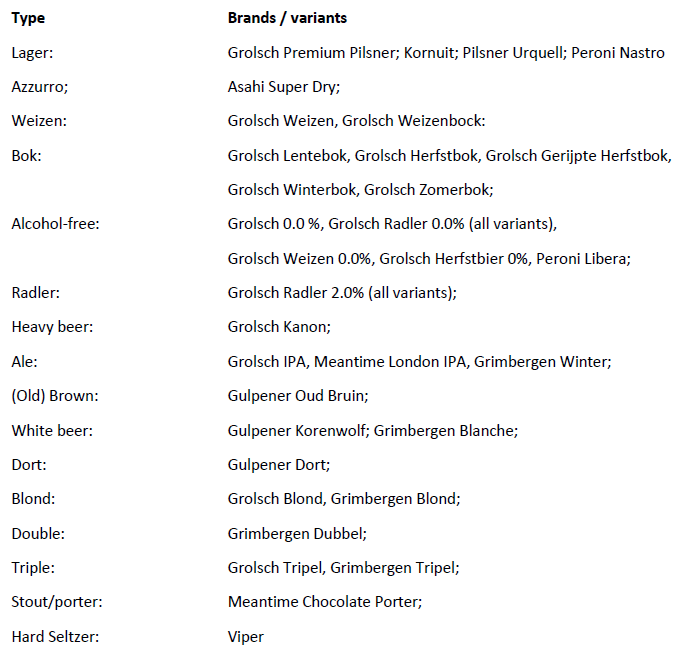 Appendix B, ordering list of VrumonaTypeBrands / variantsCokePepsi, Pepsi MaxSinasSiSi Sinas, SiSi No Bubbles.Lemon LimeSeven Up, Seven Up Free,BittersRoyal Club Bitter Lemon, Tonic, Ginger Ale and Ginger Beer. Double Dutch Indian Tonic Water.WatersSourcy Blauw, Sourcy RoodFlavoured watersSourcy VitaminwaterJuicesRoyal Club Jus d’Orange, Appelsap, TomatensapCassisRoyal Club Cassis, Sports drinksExtranEnergy drinksRockstarKombuchaButcha Kombucha Ginger & Lime Leaf, Blood Orange & Bergamot, Hop & Grapefruit, Raspberry & MagnoliaOther categoriesRivella Original, Rivella Cranberry, Rivella Green Tea en Ranja.Ice TeaLipton Ice Tea Sparkling, Lipton Ice Tea Green, Lipton Ice Tea Green zero en/ of Peach